.Restarts after 16 count in wall 2,7,11In wall 5 Restart after 4 countsStep forward, Touch back, step back, touch forward, step forward, touch backwards, ½ turn right, ¼ turn right.½ turn right, LF touch left, ¼ turn left step forward, ¼ turn left ronde, cross over back, tripple step with ¼ turn½ turn pivot, ½ turn pivot, dioganal rock step, tripple crossRF step forward, 1/4 turn left recover weight on LF, RF cross forward, cross tripple step, 1/4 turn right, step back, ½ turn right, kickball change.Start again have fun.Believe Again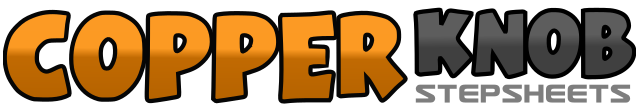 .......Count:32Wall:4Level:.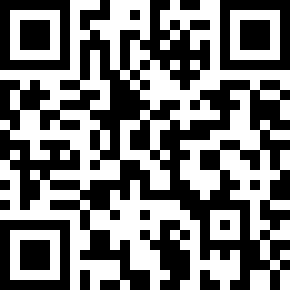 Choreographer:Raymond Sarlemijn (NL) & Darren Bailey (UK) - July 2015Raymond Sarlemijn (NL) & Darren Bailey (UK) - July 2015Raymond Sarlemijn (NL) & Darren Bailey (UK) - July 2015Raymond Sarlemijn (NL) & Darren Bailey (UK) - July 2015Raymond Sarlemijn (NL) & Darren Bailey (UK) - July 2015.Music:Believe Again - BrinckBelieve Again - BrinckBelieve Again - BrinckBelieve Again - BrinckBelieve Again - Brinck........1LF step forward, facing 12.002RF touch back LF.3RF step back.4LF touch forward RF5LF step forward.6RF touch back LF.7½ turn right, RF step forward8¼ turn right, LF step left, facing 21:001½ turn right, RF step right, facing 15:002LF touch left.3¼ turn left, LF step forward.4¼ turn left, ronde RF forward.5RF cross over LF.6LF step backwards.7RF step right.&LF close RF.8RF step forward, facing 12:001LF step forward, facing 12:002½ turn right, weight on RF.3LF step forward.4½ turn right, weight on RF.5LF rock dioganal forward, facing 12.30.6Recover weight on RF7LF step left.&Recover weight on RF.8LF cross forward RF, facing 12:30.1RF step forward, facing 12:30.21/4 turn left, recover weight on LF facing 23:003RF cross forward LF.&LF step backwards RF.4RF step forward.53/8 turn right, LF step backwards, facing 15:006½ turn right, RF step forward, facing 21:007Kick LF forward.&LF close next RF.8RF step forward.